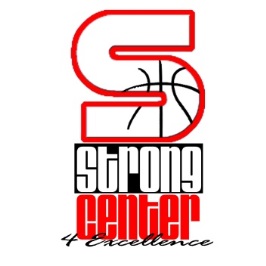 THE STRONG CENTER, INC. The Strong Center, Inc. seeks to empower youth by developing and enhancing their athletic ability through skills training, imparting a strong emphasis on academic excellence, and providing exemplary programs and services.  As part of The Strong Center, Inc., we have developed a quality competitive youth football program in addition to our basketball and football skills sessions.  Our vision for the competitive youth football program will focus on the progressive development of every participant through knowledge, skills, fitness, sportsmanship, and fun to represent the spirit of Fuquay-Varina and its surrounding areas.  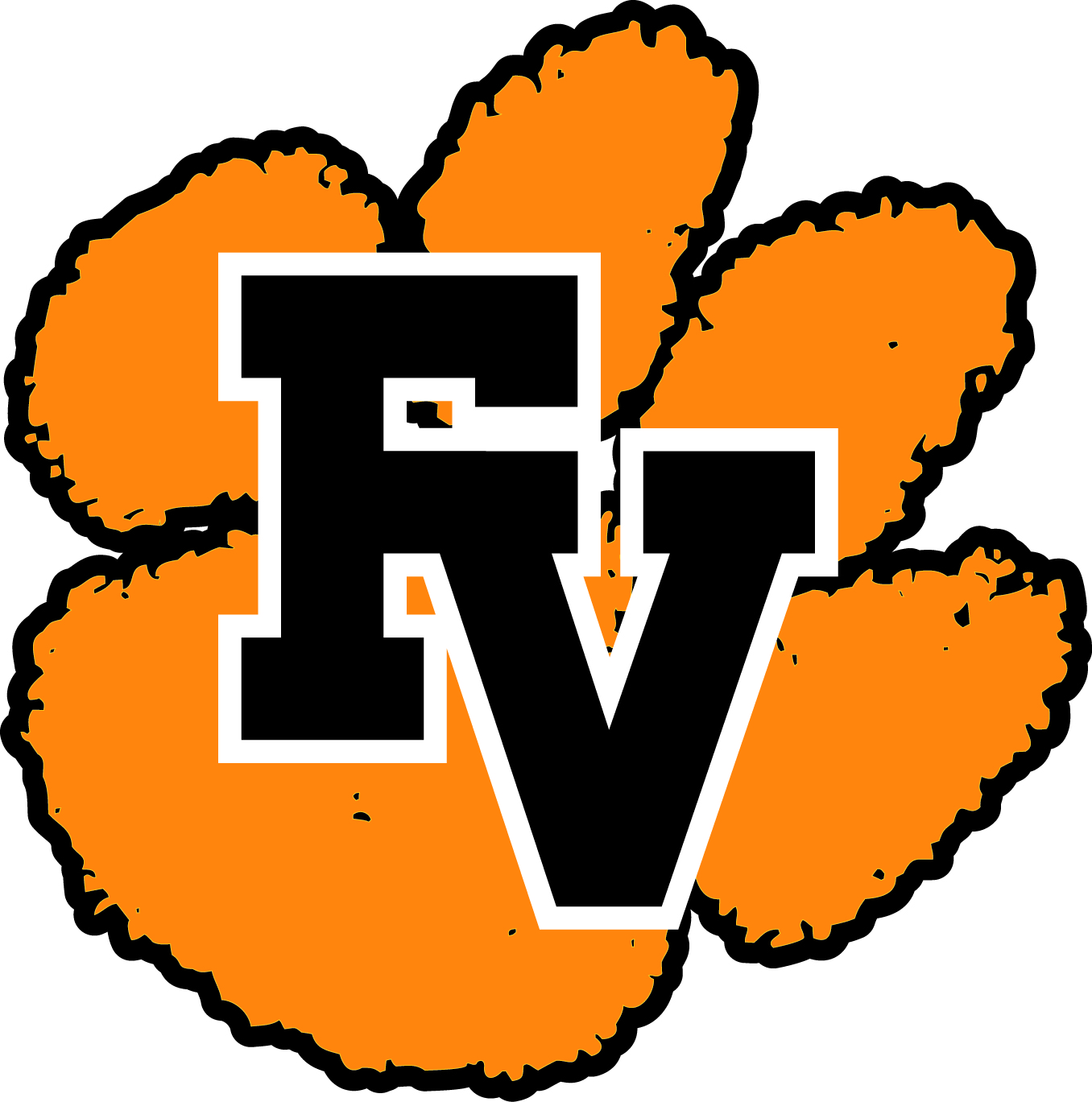 As part of our youth football program, we demonstrate our actions through our strong values and beliefs:  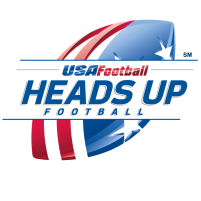 Safety:   We endorse the USA Football Heads Up Tackling Program.  Young athletes may get hurt playing any sport, so we must be prepared with the proper techniques and guidance to prevent injuries.  Our coaches are trained in basic first aid, CPR, and other sports related injury phenomena.  Coaches constantly supervise their players and stop any unsafe activities through positive redirection.  Sportsmanship:  We will play by the rules and our coaches and players will respect all involved during practices, games, or program events.  Our coaches will be role models in sportsmanship, exhibiting good sporting behavior and guiding their players to do the same.  The golden rule should always apply to treat others as you would have them treat you.  Positive Competition:  We believe competition is a positive process when the pursuit of victory is kept in the right perspective. The right perspective is when coaches, parents, and players make decisions that put the best interests of the team before winning.  Learning to compete is important for all, and learning to cooperate in a competitive world is essential to life.  We provide players the opportunity to learn these lessons in a positive manner.Family Engagement:  We encourage parental involvement within our sports programs.  We encourage parents and family members to be a positive part of the team at both practices and games.  We also encourage our coaches to engage parents through open communication during the season to achieve the highest development for every young athlete.Fun: We embrace fun.  Team sports are naturally fun for most kids. However, sometimes when adults become involved in children’s sporting activities they can over-organize and dominate the activities and ruin the enjoyment for all involved.  We are committed to providing a fun and positive environment which excites the youth in our community. Founded as a non-profit organization, The Strong Center Inc., embraces support from our community in order to successfully fulfill our mission.  One such support of our community is to provide an opportunity for every young athlete a chance to play even in the event of financial hardship.  If a hardship exists within your family, please allow The Strong Center to help by completing the attached request for Fee Assistance.  Sincerely,Danny StrongFounderThe Strong Center, Inc.danny@thestrongcenter.org(919) 522-3593The Strong Center Request for Fee Assistance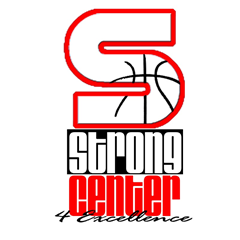 Please return your completed form to: The Strong Center Incorporated 205 S. Fuquay AvenueFuquay-Varina, NC 27526 or by email at thestrongcenter@gmail.com Participants Name                                            Participants AgeParent or GuardianMailing AddressTelephoneEmail AddressProgram:  Football            Basketball                         Financial assistance for a maximum of 80% of the fee is provided for participants in league play only.  Skills and agility sessions are not available for financial assistance.  Additionally, participants are responsible for the cost of any personalized equipment, custom uniforms, and or late fees associated with equipment returns.  Please answer the following:Are you able to pay the full price if extended payment options are made available? Please explain.__________________________________________________________________________________How much time would you need to complete payment? Please explain.__________________________________________________________________________________How much are you able to pay? Please explain.__________________________________________________________________________________Do you currently receive government assistance (free/reduced lunch and/or Medicaid-proof requested)? Please explain. _____________________________________________________________________________________________________________________________________________________________Do you have any other hardship that warrants consideration if you answered no to question 4 (optional)? Please explain.__________________________________________________________________________________Are you available to volunteer in fundraising events to help cover the cost for your child? (a negative answer does not disqualify financial assistance. )  Please explain.____________________________________________________________________________________________________________________________________________________________________________________________________________The Strong Center Request for Fee AssistancePlease return your completed form to: The Strong Center Incorporated 205 S. Fuquay AvenueFuquay-Varina, NC 27526 or by email at thestrongcenter@gmail.com Fee Arrangement/Waiver PlanAdditional Comments:______________________________________________________________________________________________________________________________________________________________________________________________________________________________________________________________________________________________________________________________________________________________________________________________I understand and agree to the Plan as outlined above.  I further understand The Strong Center may pursue debt collection payment action in the event of non-payment.Signature:  _________________________________________    Date: _________________RequestAmountTotal Balance Due ($) from Applicant     Full Scholarship (80%)$$     Partial Scholarship$$     Payment Plan$$              No. of Payments:Last Payment Date:  